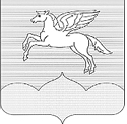 СОБРАНИЕ ДЕПУТАТОВ                                                                        ГОРОДСКОГО ПОСЕЛЕНИЯ «ПУШКИНОГОРЬЕ»ПУШКИНОГОРСКОГО РАЙОНА ПСКОВСКОЙ ОБЛАСТИР Е Ш Е Н И Е (ПРОЕКТ)от       2014 г.  № р.п. Пушкинские Горы(принято на двадцать восьмой  сессии Собрания депутатовгородского поселения «Пушкиногорье» первого созыва)О внесении изменений и дополнений вРешение Собрания депутатов городского поселения № 58 от 29.03.2011 «Об установлении налога на имущество физических лиц»В соответствии с пунктом 2 статьи 387 Налогового кодекса Российской Федерации, и Уставом муниципального образования городское поселение "Пушкиногорье",        Собрание депутатов городского поселения «Пушкиногорье»РЕШИЛО:1. В Решение Собрания депутатов городского поселения «Пушкиногорье от 29.03.2011 г. № 58  пункт  6 изложить в новой редакции: «Уплата налога производится не позднее 01 октября года, следующего за истекшим налоговым периодом». 	2. Обнародовать настоящее Решение в установленном Уставом порядке.	3. Настоящее решение вступает в силу с 01 января 2015 года.Главамуниципального образованиягородское поселение«Пушкиногорье»                                                                            Ю.А. Гусев